Протокол №2
засідання ініціативної групи з підготовки заявки на участь у конкурсі міні-проектів місцевого розвитку «Майбутнє громади в наших руках» 2020м. Мала Виска					“25” червня  2020 рокуПрисутні ініціативна група співвласників багатоквартирного будинку за адресою: м. Мала Виска вулиця Центральна будинок 64Скрипова Інна Валеріївна, мешканка квартири № 20. Прокопенко Світлана Миколаївна, мешканка квартири № 24. Капінус Олександр Федорович, мешканець квартири № 26. Ценцура Оксана Михайлівна, мешканка квартири № 27.Кладченко Людмила Анатоліївна, мешканка квартири № 29.ПОРЯДОК ДЕННИЙ:Підготовки заявки на участь у конкурсі міні-проектів місцевого розвитку «Майбутнє громади в наших руках» .Затвердження плану роботи Ініціативної групи.РОЗГЛЯД ПИТАНЬ ПОРЯДКУ ДЕННОГО:Слухали: Підготовка заявки на участь у конкурсі міні-проектів місцевого розвитку «Майбутнє громади в наших руках».Виступила:ЦЕНЦУРА ОКСАНА МИХАЙЛІВНА – проінформувала ініціативну групу про конкурс міні-проектів місцевого розвитку «Майбутнє громади в наших руках»-2020 і запропонувала подавати заявку для участі у конкурсі.Вирішили:Розпочати підготовку заявки на участь у конкурсі міні-проектів місцевого розвитку «Майбутнє громади в наших руках»-2020.Голосували: "За" – одноголосно. Рішення прийнято.Слухали: Затвердження плану роботи Ініціативної групи. Виступила:СКРИПОВА ІННА ВАЛЕРІЇВНА - запропонувала такий план роботи Ініціативної групи:Визначити  мету, завдання, найменування міні-проекту.Визначити територію, де буде реалізовуватися проект.Вивчення і підготовка документації, для подання заявки.Інформування мешканців будинків про створення заявки на конкурс міні-проектів місцевого розвитку «Майбутнє громади в наших руках».Вирішили:Затвердити план роботи Ініціативної групи:Визначити  мету, завдання, найменування міні-проекту.Визначити територію, де буде реалізовуватися проект.Вивчення і підготовка документації, для подання заявки.Інформування мешканців будинку про створення заявки на конкурс міні-проектів місцевого розвитку «Майбутнє громади в наших руках».	Голосували: "За" – одноголосно. 	Рішення прийнято.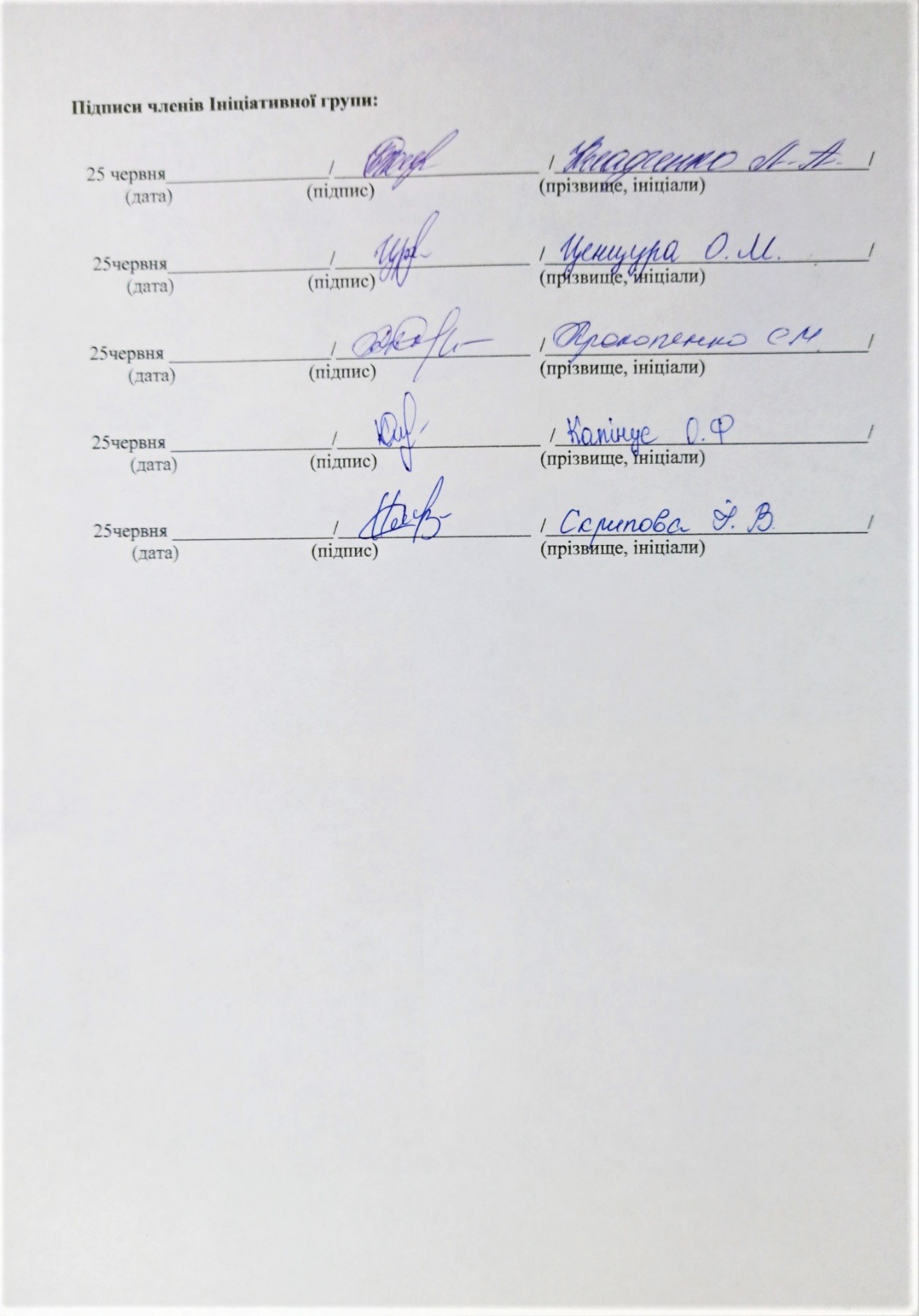 